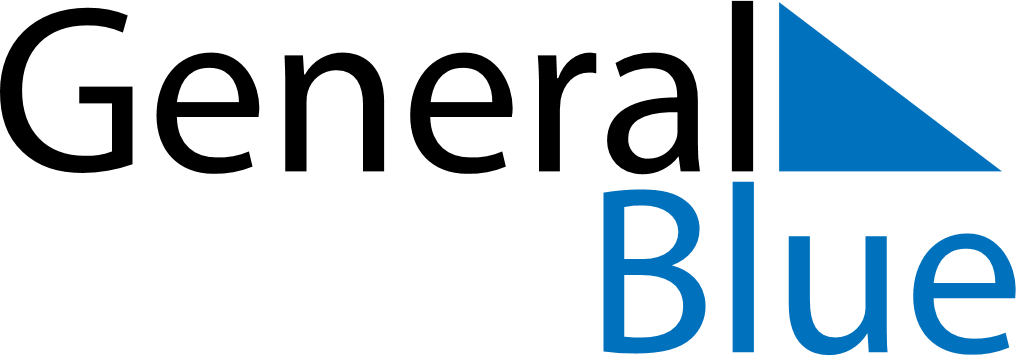 April 2024April 2024April 2024April 2024GuamGuamGuamSundayMondayTuesdayWednesdayThursdayFridayFridaySaturday123455678910111212131415161718191920Tax Day2122232425262627Administrative Professionals Day282930